Interview Panel Minutes Sheet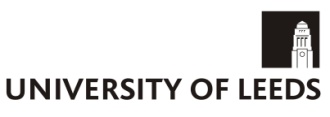 This form should be used to record decisions made by interview panels. The information should then be entered into the e-recruitment online system. Recruitment paperwork Please note; the following recruitment paperwork must be scanned and uploaded to the e-recruitment system:Panel notes (Interview panel assessment forms, notes on candidates including reasons for non-appointment)All notes from short listingInterview panel progress sheet (if used)THE PANELSHORTLISTED CANDIDATESAPPOINTMENT DETAILS Offer is subject to:SIGNATURESChair: Signature ………………………………….……. Name …………………………………… Date ……………….HR Rep: Signature ……………………....…..….………. Name …………………………….…… Date …………….…Note for HR: If accreditation of FHEA is a requirement of probation, please retain a copy of this form so that the probation advisor can be informed.Job reference number:Date of panel:NameChair Departmental Independent HR Rep NameAppointable (Y/N)Suggested salaryProbation periodReason for non-appointment                       1. Appointable but not first choice	2. Not met criteria                3. Overseas but appointable EEA	4. Other (give details)Title:Title:First Name:First Name:First Name:Last Name:Last Name:Grade:                         Spinal point:Spinal point:Salary:Clinical pay structure/grade (if applicable):Clinical pay structure/grade (if applicable):Clinical pay structure/grade (if applicable):Job Title:Job Title:Job Title:Job Title:Job Title:Job Title:Job Title:Faculty/Service:Faculty/Service:Faculty/Service:Faculty/Service:School/Institute/Department:School/Institute/Department:School/Institute/Department:Contract start date:Contract start date:Contract start date:Contract start date:Tenure of post/contract end date:Tenure of post/contract end date:Tenure of post/contract end date:FTE:FTE:FTE:FTE:Probationary period:Probationary period:Probationary period:Is the individual FHEA accredited (or equivalent)? Is the individual FHEA accredited (or equivalent)? Is the individual FHEA accredited (or equivalent)? Is the individual FHEA accredited (or equivalent)? YESYESNOEquivalent professional recognition may need to be discussed with OD&PLEquivalent professional recognition may need to be discussed with OD&PLEquivalent professional recognition may need to be discussed with OD&PLEquivalent professional recognition may need to be discussed with OD&PLYESYESNOIf no, is accreditation a requirement of probation?If no, is accreditation a requirement of probation?If no, is accreditation a requirement of probation?If no, is accreditation a requirement of probation?YESYESNOSatisfactory ReferencesYESNOCopies of Certificates/qualifications as required in the Person SpecificationYESNOOther (e.g. CRB, Honorary contract) – please specify:Other (e.g. CRB, Honorary contract) – please specify:Other (e.g. CRB, Honorary contract) – please specify: